Муниципальное автономное общеобразовательное учреждениеГородского округа «город Ирбит» Свердловской области «Средняя общеобразовательная школа № 8»ПОЛОЖЕНИЕ О ЛАГЕРЕ С ДНЕВНЫМ ПРЕБЫВАНИЕМ ДЕТЕЙМуниципального автономного общеобразовательного учреждения Городского округа «город Ирбит» Свердловской области «Средняя общеобразовательная школа № 8»1. Настоящее Положение о лагере с дневным пребыванием детей Муниципального автономного общеобразовательного учреждения Городского округа «город Ирбит» Свердловской области  «Средняя общеобразовательная школа № 8» (далее - МАОУ «Школа № 8») составлено на основе Примерного положения о лагерях, организованных образовательными организациями, осуществляющими организацию отдыха обучающихся в каникулярное время (с круглосуточным или дневным пребыванием), утвержденным Приказом Министерства образования и науки Российской Федерации от 13.07.2017 №656 и регулирует деятельность лагеря, созданного на базе МАОУ «Школа № 8», осуществляющего организацию отдыха обучающихся в каникулярное время с дневным пребыванием (далее - школьный лагерь).2. Школьный лагерь создается для детей в возрасте от 6 лет и 6 месяцев до 17 лет включительно, обучающихся в образовательных организациях (далее - дети). 3. В своей деятельности школьный лагерь руководствуется: - Федеральным законом от 29 декабря 2012 года № 273-ФЭ «Об образовании в Российской Федерации», - Постановлением администрации Муниципального образования город Ирбит «Об утверждении «Порядка организации отдыха детей в оздоровительных лагерях с дневным пребыванием детей, лагерях труда и отдыха, загородных оздоровительных лагерях и санаторных оздоровительных учреждениях»» от 20.02.2019 № 204 - ПА, -  Уставом МАОУ «Школа № 8», утвержденным Постановлением администрации МО г. Ирбит от 28.06. 2019 № 897 – ПА и иными нормативными документами. 4. Предметом деятельности школьного лагеря являются организация и проведение мероприятий, направленных на отдых детей, в каникулярное время.5. Целями деятельности школьного лагеря являются: а) выявление и развитие творческого потенциала детей, развитие разносторонних интересов детей, удовлетворение их индивидуальных потребностей в интеллектуальном, нравственном и физическом совершенствовании, а также в занятиях физической культурой, спортом и туризмом; б) социализация детей, развитие коммуникативных и лидерских качеств детей, формирование у детей культуры и навыков здорового и безопасного образа жизни, общей культуры детей, обеспечение духовно-нравственного, гражданско-патриотического, трудового воспитания детей;в) обеспечение детей питанием в соответствии с санитарно-эпидемиологическими правилами и гигиеническими нормативами Российской Федерации;г) создание и обеспечение необходимых условий для личностного развития, укрепления здоровья, профессионального самоопределения и творческого труда детей. 6. Школьный лагерь:а). осуществляет культурно - досуговую, краеведческую, экскурсионную деятельность, обеспечивающую рациональное использование свободного времени детей, их духовно - нравственное развитие, приобщение к ценностям культуры и искусства; б). осуществляет деятельность, направленную на:- развитие творческого потенциала и всестороннее развитие способностей у детей;- развитие физической культуры и спорта детей, в том числе на физическое развитие и укрепление здоровья детей;в). организует питание детей в школьном лагере; г). обеспечивает безопасные условия жизнедеятельности детей;д). организует оказание медицинской помощи детям в период их пребывания в школьном лагере, формирование навыков здорового образа жизни у детей; е). осуществляет психолого-педагогическую деятельность, направленную на улучшение психологического состояния детей и их адаптацию к условиям школьного лагеря. 7. Дети направляются в школьный лагерь при отсутствии медицинских противопоказаний для пребывания ребенка в школьном лагере.8. Пребывание детей в школьном лагере регулируется законодательством Российской Федерации и договором об организации отдыха ребенка, заключенным с родителями (законными представителями) детей на основании поданного ими заявления (приложение 1).9. Размер родительской платы за путёвки:9.1. Путёвки предоставляются бесплатно: детям - сиротам; детям, оставшимся без попечения родителей; детям из многодетных семей; детям, получающим пенсию по случаю потери кормильца (форма договора – приложение 2).9.2. Путёвки предоставляются с условием родительской платы 5 % от средней стоимости путёвок детям работников организаций всех форм собственности, совокупный доход семьи которых ниже прожиточного минимума, установленного в Свердловской области (форма договора – приложение 3).9.3. Путёвки предоставляются с условием родительской платы 15 % от средней стоимости путёвок детям, не указанным в пунктах 9.1. -  9.2., родители которых работают в государственных и муниципальных учреждениях (форма договора – приложение 4).9.4. Путёвки предоставляются с условием родительской платы 25 % от средней стоимости путёвок детям, не указанным в пунктах 9.1. -  9.3 (форма договора – приложение 5). 9.5. Представление путёвок в лагерь с дневным пребыванием детям, незарегистрированным на территории Муниципального образования город Ирбит, возможно с условием предварительной полной оплаты стоимости путёвки родителями (законными представителями) детей.10. Продолжительность смены в школьном лагере в период летних каникул не менее 21 календарного дня и не менее 18 рабочих дней, осенью и весной не менее 5 рабочих дней.11.Открытие лагеря осуществляется при наличии документа, подтверждающего его соответствие санитарным правилам на весь период каникул (весенних, летних, осенних), выданного органом, уполномоченным осуществлять государственный санитарно- эпидемиологический надзор. 12. Организация работы лагеря осуществляется с 8.30 до 14.30 часов, с организацией 2- разового питания (завтрак и обед). 13. Общее руководство лагерем осуществляет начальник лагеря, назначенный приказом директора МАОУ «Школа № 8». 14. Деятельность детей в школьном лагере организуется как в одновозрастных, так и в разновозрастных объединениях детей (отряды), в зависимости от направленности (тематики) программ смен школьного лагеря, интересов детей, образовательных и воспитательных задачшкольного лагеря. Комплектование отрядов осуществляется: не более 25 человек для обучающихся 1-4 классов и не более 30 человек для остальных школьников.15. Школьный лагерь может использовать объекты социальной, образовательной, спортивной инфраструктуры как мобильного, так и стационарного действия, необходимые для осуществления целей деятельности школьного лагеря. 16. Оказание медицинской помощи детям в школьном лагере осуществляется в соответствии с законодательством Российской Федерации об охране здоровья граждан. 17. Условия содержания и организации работы школьного лагеря должны соответствовать санитарно-эпидемиологическим правилам и гигиеническим нормативам, требованиям противопожарной и антитеррористической безопасности.18. К работе в школьном лагере допускаются лица, не имеющие установленных законодательством Российской Федерации ограничений на занятие соответствующей трудовой деятельностью, а также прошедшие в соответствии с Порядком проведения обязательных предварительных и периодических медицинских осмотров (обследований) работников, занятых на тяжелых работах и на работах с вредными и (или) опасными условиями труда, утвержденным приказом Министерства здравоохранения и социального развития Российской Федерации от 12 апреля 2011 г. N 302н "Об утверждении перечней вредных и (или) опасных производственных факторов и работ, при выполнении которых проводятся обязательные предварительные и периодические медицинские осмотры (обследования), и Порядка проведения обязательных предварительных и периодических медицинских осмотров (обследований) работников, занятых на тяжелых работах и на работах с вредными и (или) опасными условиями труда" (зарегистрирован Министерством юстиции Российской Федерации 21 октября 2011 г., регистрационный N 22111) с изменениями, внесенными приказами Министерства здравоохранения Российской Федерации от 15 мая 2013 г. N 296н (зарегистрирован Министерством юстиции Российской Федерации 3 июля 2013 г., регистрационный N 28970) и от 5 декабря 2014 г. N 801н (зарегистрирован Министерством юстиции Российской Федерации 3 февраля 2015 г., регистрационный N 35848), обязательные предварительные медицинские осмотры и периодические медицинские осмотры (обследования), необходимые для выполнения работ, предусмотренных пунктами 18 и 19 перечня работ, при выполнении которых проводятся обязательные предварительные и периодические медицинские осмотры (обследования) работников, утвержденного указанным приказом.19. При приеме на работу в школьный лагерь работники проходят инструктаж по технике безопасности, охране труда, правилам пожарной безопасности и охраны жизни людей на водных объектах, антитеррористической безопасности, предупреждению несчастных случаев с детьми.20. Руководитель и работники школьного лагеря несут предусмотренную законодательством Российской Федерации ответственность за пребывание детей в школьном лагере, их жизнь и здоровье.21. Финансовое обеспечение деятельности школьного лагеря осуществляется в установленном законодательством Российской Федерации порядке.Приложение № 1                                                                                      Директору МАОУ «Школа № 8»_________________  от ____________________________________________                                                                                                (фамилия, имя, отчество заявителя)                                   проживающей(его) по адресу  ___________________________________________________________(населенный пункт, улица, дом, квартира)__________________________________________телефон__________________________________________ (место работы (сокращённое наименование), должность)ЗАЯВЛЕНИЕПрошу предоставить путевку для моего ребёнка _______________________________________________,                                                                                 (фамилия, имя ребенка) ____.____.________ гр.., обучающегося в  _________ классе___________________________________, (число, месяц, год рождения)                                         (класс  с литерой)                      (образовательная организация)  в  лагерь с дневным пребыванием детей  на  ____________  месяц текущего календарного года.    (наименование оздоровительного учреждения)   (прописью указывается один  желаемый месяц)Предлагать путевку на другие смены/месяцы текущего календарного года(нужное отметить):       да           нет    Сообщаю также, что имею право на льготное получение путевки для ребенка (нужное отметить):ребёнок остался без попечения родителей;ребёнок вернулся из воспитательной колонии или специального учреждения закрытого типа;семья является многодетной;родители зарегистрированы в качестве безработных;ребёнок получает пенсию по случаю потери кормильца;совокупный доход семьи ниже прожиточного минимума, установленного в Свердловской области;родители работают в государственных и муниципальных учреждениях;другое (указать) ______________________________________________________________________________К заявлению прилагаю (нужное отметить):копию паспорта заявителя (2-3 листы, лист с указанием прописки);            копию свидетельства о рождении ребёнка;копию решения органа опеки и попечительства об установлении опеки, попечительства, передаче ребёнка (детей) в приемную семью;копию удостоверения многодетной семьи Свердловской области; справку установленной формы, - в случае если несовершеннолетний вернулся из воспитательной колонии или специального учреждения закрытого типа;  справку о постановке на учет заявителя в ГКУ СЗН Свердловской области «Ирбитский центр занятости»;   справку из УСП по г. Ирбиту и Ирбитскому району о получении социального пособия, - в случае если совокупный доход семьи ниже прожиточного минимума, установленного в Свердловской области;справку из УПФР по г. Ирбиту и Ирбитскому району,  - в случае получения пенсии по случаю потери кормильца;справку установленного образца о месте работы заявителя;     копию СНИЛС заявителя и ребёнка;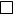 другое (указать) ________________________________________________________________________________.Я, ___________________________________________________________________________, даю свое согласие  МАОУ «Школа № 8»  и его специалистам  на обработку моих персональных данных и персональных данных моего ребенка с целью предоставления муниципальной услуги по организации отдыха и оздоровления моего ребенка. Настоящее согласие выдано без ограничения срока его действия.  Под обработкой персональных данных я понимаю сбор, систематизацию, накопление, хранение (в т.ч.в открытой сети Интернет), уточнение (обновление, изменение), использование, распространение (в т.ч. передачу), обезличивание, блокирование, уничтожение и любые другие действия (операции) с персональными данными. Под персональными данными я понимаю любую информацию, относящуюся ко мне и (или) моему ребенку, в том числе фамилию, имя, отчество, год, месяц, дату и место рождения, адрес, семейное, социальное, имущественное положение, образование, профессию, доходы, другую информацию. Я оставляю за собой право отозвать свое согласие посредством составления соответствующего письменного документа, который может быть направлен мной в адрес МАОУ «Школа № 8» по почте заказным письмом с уведомлением о вручении.  Дата_________________                                                                                           Подпись____________________Заявление и прилагающиеся к нему документы представлены в  МАОУ «Школа № 8» (заполняется специалистом МАОУ «Школа  № 8»):        лично заявителем              через представителя профсоюзного комитета организации с подтверждением соответствующих полномочий Приложение № 2Договор № ___на оказание услуг по отдыху детей в лагере с дневным пребыванием детейг. Ирбит						                                 «__»____________ 20__ г.Лагерь с дневным пребыванием муниципальное автономное общеобразовательное учреждение Городского округа «город  Ирбит» Свердловской области  «Средняя общеобразовательная школа № 8» именуемый в дальнейшем «Организация», в лице директора Воложаниной Натальи Николаевны, действующего на основании Устава, с     одной стороны       и гражданин(ка) ____________________________________________________________,                                                                                 (фамилия, имя, отчество матери, отца или лица, их заменяющего)именуемый(ая) в дальнейшем «Заказчик», с другой стороны, заключили настоящий Договор о нижеследующем.1. Предмет Договора«Заказчик» поручает, а «Организация» принимает на себя обязательства на оказание услуг по организации отдыха и оздоровления ребенка _________________________________________________________________________________________________________(фамилия, имя, отчество; число, месяц, год рождения ребенка) в условиях Лагеря с дневным пребыванием детей на базе МАОУ «Школа № 8» (далее «лагеря») в период с «02» августа 2021 г. по «25» августа 2021 г. на основании путевки.2. Обязанности и права сторон2.1. Со стороны «Заказчика»:2.1.1. Направить на отдых в лагерь ребенка, не требующего индивидуального ухода.2.1.2.  Обеспечить пребывание ребенка в лагере согласно сроку, указанному в разделе 1 настоящего Договора.2.1.3. Обеспечить ребенка необходимыми для пребывания в лагере одеждой, обувью, санитарно-гигиеническими принадлежностями и др.2.1.4. Своевременно сообщить воспитателю информацию о состоянии здоровья ребенка, особенностях его поведения и индивидуальных особенностях, а также другие полные и достоверные сведения о ребенке.2.1.5. Осуществлять контроль над качеством и полнотой предоставляемых «Организацией» услуг, входящих в стоимость путевки, не вмешиваясь при этом в оперативно-хозяйственную деятельность «Организации». 2.1.6. Оперативно разрешать возникающие вопросы с сотрудниками лагеря и сообщать администрации о замеченных нарушениях для их немедленного устранения, не допуская разрешения конфликтов в присутствии детей.2.1.7. Своевременно изолировать ребенка из детского коллектива в случае невозможности пребывания его в лагере по состоянию здоровья.2.1.8. Досрочно расторгнуть настоящий Договор по собственному желанию ранее срока, установленного действующим Договором.2.1.9. Возместить в установленном порядке ущерб, причиненный имуществу «Организации» по вине ребенка.2.1.10. Вносить предложения по улучшению работы с детьми в лагере.2.2. Со стороны «Исполнителя»:2.2.1. Оказать услуги по организации отдыха и оздоровления детей.  2.2.2. Обеспечить исполнение требований, предъявляемых к лагерям с дневным пребыванием детей в соответствии с действующим законодательством РФ, в том числе СП 2.4.3648-20 «Санитарно-эпидемиологические требования к организациям воспитания и обучения, отдыха и оздоровления детей и молодежи». 2.2.3. Обеспечить детям полноценное питание два раза в день, в том числе кисломолочные продукты и фрукты.2.2.4. Закрепить за детьми ответственный медицинский и педагогический персонал.2.2.5. Обеспечить сохранность жизни и здоровья детей во время отдыха.2.2.6. Способствовать эмоциональному благополучию ребенка, учитывая его индивидуальные способности и возможности в соответствии с Положением и воспитательной программой лагеря.2.2.7.Проводить воспитательную и культурно - досуговую работу с ребенком,
отдыхающим в лагере.2.2.8. Незамедлительно информировать «Заказчика» о случаях острых заболеваний и травм у ребенка, находящегося на отдыхе и оздоровлении.2.2.9. В случае возникновения у ребенка острого заболевания, госпитализировать больного в территориальные лечебные учреждения скорой и неотложной помощи.  2.2.10. Отчислить ребенка из лагеря при наличии соответствующего медицинского заключения о состоянии здоровья либо в случае совершения ребенком поступка, несовместимого с нормами и правилами поведения, действующими в лагере.3. Стоимость услуг и порядок расчетов3.1. Стоимость одной путевки составляет 3518 рубля 00 копеек (три тысячи пятьсот восемнадцать  рублей 00 копеек )3.2. Путевка для ребенка предоставляется «Заказчику» бесплатно. 100 % стоимости путевки оплачивается за счет средств бюджета МО город Ирбит и субсидий бюджета Свердловской области на основании муниципального задания через Управление образованием Городского округа «город Ирбит» Свердловской области.4. Ответственность сторон4.1. Путевка действительна только для указанного в ней лица. Деление и перепродажа путевок другим лицам запрещается.4.2.  За невыполнение или ненадлежащее выполнение обязательств по настоящему Договору «Заказчик» и «Организация» несут ответственность в соответствии с действующим законодательством РФ. 4.3. «Исполнитель» несет ответственность за качество оказываемых услуг, на соответствие требованиям, установленным в предмете контракта.Договор № ___на оказание услуг по отдыху детей в лагере с дневным пребыванием детейг. Ирбит						                                 «__»____________ 20__ г.Лагерь с дневным пребыванием муниципальное автономное общеобразовательное учреждение Городского округа «город  Ирбит» Свердловской области «Средняя общеобразовательная школа № 8» именуемый в дальнейшем «Организация», в лице директора Воложаниной Натальи Николаевны, действующего на основании Устава, с     одной стороны      и гражданин (ка) _________________________________________________________________________,                                                                                 (фамилия, имя, отчество матери, отца или лица, их заменяющего)именуемый(ая) в дальнейшем «Заказчик», с другой стороны, заключили настоящий Договор о нижеследующем.1. Предмет Договора«Заказчик» поручает, а «Организация» принимает на себя обязательства на оказание услуг по организации отдыха ребенка _____________________________________________________________________________________________________________________(фамилия, имя, отчество; число, месяц, год рождения ребенка) в условиях Лагеря с дневным пребыванием детей на базе МАОУ «Школа № 8» (далее «лагеря») в период с «02» августа 2021 г. по «25» августа 2021 г. на основании путевки.2. Обязанности и права сторон2.1. Со стороны «Заказчика»:2.1.1. Направить на отдых в лагерь ребенка, не требующего индивидуального ухода.2.1.2. Обеспечить пребывание ребенка в лагере согласно сроку, указанному в разделе 1 настоящего Договора.2.1.3. Оплатить услуги «Организации» в размере и порядке, предусмотренными разделом 3 настоящего Договора.2.1.4. Обеспечить ребенка необходимыми для пребывания в лагере одеждой, обувью, санитарно-гигиеническими принадлежностями и др.2.1.5. Своевременно сообщить воспитателю информацию о состоянии здоровья ребенка, особенностях его поведения и индивидуальных особенностях, а также другие полные и достоверные сведения о ребенке.2.1.6. Осуществлять контроль над качеством и полнотой предоставляемых «Организацией» услуг, входящих в стоимость путевки, не вмешиваясь при этом в оперативно-хозяйственную деятельность «Организации». 2.1.7. Оперативно разрешать возникающие вопросы с сотрудниками лагеря и сообщать администрации о замеченных нарушениях для их немедленного устранения, не допуская разрешения конфликтов в присутствии детей.2.1.8. Своевременно изолировать ребенка из детского коллектива в случае невозможности пребывания его в лагере по состоянию здоровья.2.1.9. Досрочно расторгнуть настоящий Договор по собственному желанию ранее срока, установленного действующим Договором.2.1.10. Возместить в установленном порядке ущерб, причиненный имуществу «Организации» по вине ребенка.2.1.11. Вносить предложения по улучшению работы с детьми в лагере.2.2. Со стороны «Организации»:2.2.1. Оказать услуги по организации отдыха и оздоровления детей.  2.2.2. Обеспечить исполнение требований, предъявляемых к лагерям с дневным пребыванием детей в соответствии с действующим законодательством РФ, в том числе СП 2.4.3648-20 «Санитарно-эпидемиологические требования к организациям воспитания и обучения, отдыха и оздоровления детей и молодежи» 2.2.3. Обеспечить детям полноценное питание два раза в день, в том числе кисломолочные продукты и фрукты.2.2.4. Закрепить за детьми ответственный медицинский и педагогический персонал.2.2.5. Обеспечить сохранность жизни и здоровья детей во время отдыха.2.2.6. Способствовать эмоциональному благополучию ребенка, учитывая его индивидуальные способности и возможности в соответствии с Положением и воспитательной программой лагеря.2.2.7.Проводить воспитательную и культурно - досуговую работу с ребенком,
отдыхающим в лагере.2.2.8. Незамедлительно информировать «Заказчика» о случаях острых заболеваний и травм у ребенка, находящегося на отдыхе и оздоровлении.2.2.9. В случае возникновения у ребенка острого заболевания, госпитализировать больного в территориальные лечебные учреждения скорой и неотложной помощи.  2.2.10.Отчислить ребенка из лагеря при наличии соответствующего медицинского заключения о состоянии здоровья либо в случае совершения ребенком поступка, несовместимого с нормами и правилами поведения, действующими в лагере.3. Стоимость услуг и порядок расчетов3.1. Стоимость одной путевки составляет 3518 рубля 00 копеек (три тысячи пятьсот восемнадцать  рублей 00 копеек)3.2. «Заказчик» оплачивает 5 процентов стоимости путевки 176 рублей 00 копеек (сто семьдесят шесть  рублей 00 копеек) 95 процентов стоимости путевки 3342 рубля (три тысячи триста сорок два рубля 00 копеек) оплачивается за счет средств бюджета МО город Ирбит и субсидий бюджета Свердловской области на основании муниципального задания через Управление образованием Городского округа «город Ирбит» Свердловской области.3.3. Квитанции на оплату родителем (законным представителем) части стоимости путевки в размере, указанном в пункте 3.2. настоящего Договора, предоставляются родителям (законным представителям) «Организацией».4. Ответственность сторон4.1. Путевка действительна только для указанного в ней лица. Деление и перепродажа путевок другим лицам запрещается. 4.2.  За невыполнение или ненадлежащее исполнение обязательств по настоящему Договору «Заказчик» и «Организация» несут ответственность в соответствии с действующим законодательством РФ. 4.3. «Организация» несет ответственность за качество оказываемых услуг, на соответствие требованиям, установленным в предмете контракта.Договор № ___на оказание услуг по отдыху детей в лагере с дневным пребыванием детейг. Ирбит						                                 «__»____________ 20__ г.Лагерь с дневным пребыванием муниципальное автономное общеобразовательное учреждение Городского округа «город  Ирбит» Свердловской области «Средняя общеобразовательная школа № 8» именуемый в дальнейшем «Организация», в лице директора Воложаниной Натальи Николаевны, действующего на основании Устава, с     одной стороны       и гражданин(ка) ____________________________________________________________,                                                                                 (фамилия, имя, отчество матери, отца или лица, их заменяющего)именуемый(ая) в дальнейшем «Заказчик», с другой стороны, заключили настоящий Договор о нижеследующем.1. Предмет Договора«Заказчик» поручает, а «Организация» принимает на себя обязательства на оказание услуг по организации отдыха ребенка _____________________________________________________________________________________________________________________(фамилия, имя, отчество; число, месяц, год рождения ребенка) в условиях Лагеря с дневным пребыванием детей на базе МАОУ «Школа № 8» (далее «лагеря») в период с «02» августа 2021 г. по «25» августа 2021 г. на основании путевки.2. Обязанности и права сторон2.1. Со стороны «Заказчика»:2.1.1. Направить на отдых в лагерь ребенка, не требующего индивидуального ухода.2.1.2.  Обеспечить пребывание ребенка в лагере согласно сроку, указанному в разделе 1 настоящего Договора.2.1.3. Оплатить услуги «Организации» в размере и порядке, предусмотренными разделом 3 настоящего Договора.2.1.4. Обеспечить ребенка необходимыми для пребывания в лагере одеждой, обувью, санитарно-гигиеническими принадлежностями и др.2.1.5. Своевременно сообщить воспитателю информацию о состоянии здоровья ребенка, особенностях его поведения и индивидуальных особенностях, а также другие полные и достоверные сведения о ребенке.2.1.6. Осуществлять контроль над качеством и полнотой предоставляемых «Организацией» услуг, входящих в стоимость путевки, не вмешиваясь при этом в оперативно-хозяйственную деятельность «Организации». 2.1.7. Оперативно разрешать возникающие вопросы с сотрудниками лагеря и сообщать администрации о замеченных нарушениях для их немедленного устранения, не допуская разрешения конфликтов в присутствии детей.2.1.8. Своевременно изолировать ребенка из детского коллектива в случае невозможности пребывания его в лагере по состоянию здоровья.2.1.9. Досрочно расторгнуть настоящий Договор по собственному желанию ранее срока, установленного действующим Договором.2.1.10.Возместить в установленном порядке ущерб, причиненный имуществу «Организации» по вине ребенка.2.1.11. Вносить предложения по улучшению работы с детьми в лагере.2.2. Со стороны «Организации»:2.2.1. Оказать услуги по организации отдыха и оздоровления детей.  2.2.2. Обеспечить исполнение требований, предъявляемых к лагерям с дневным пребыванием детей в соответствии с действующим законодательством РФ, в том числе СП 2.4.3648-20 «Санитарно-эпидемиологические требования к организациям воспитания и обучения, отдыха и оздоровления детей и молодежи». 2.2.3. Обеспечить детям полноценное питание два раза в день, в том числе кисломолочные продукты и фрукты.2.2.4. Закрепить за детьми ответственный медицинский и педагогический персонал.2.2.5. Обеспечить сохранность жизни и здоровья детей во время отдыха.2.2.6. Способствовать эмоциональному благополучию ребенка, учитывая его индивидуальные способности и возможности в соответствии с Положением и воспитательной программой лагеря.2.2.7.Проводить воспитательную и культурно - досуговую работу с ребенком,
отдыхающим в лагере.2.2.8. Незамедлительно информировать «Заказчика» о случаях острых заболеваний и травм у ребенка, находящегося на отдыхе и оздоровлении.2.2.9. В случае возникновения у ребенка острого заболевания, госпитализировать больного в территориальные лечебные учреждения скорой и неотложной помощи.  2.2.10. Отчислить ребенка из лагеря при наличии соответствующего медицинского заключения о состоянии здоровья либо в случае совершения ребенком поступка, несовместимого с нормами и правилами поведения, действующими в лагере.3. Стоимость услуг и порядок расчетов3.1. Стоимость одной путевки составляет 3518 рубля 00 копеек (три тысячи пятьсот восемнадцать  рублей 00 копеек)3.2. «Заказчик» оплачивает 15 процентов стоимости путевки 528 рублей 00 копеек (пятьсот двадцать восемь руюлей 00 копеек) 85 процентов стоимости путевки 2990 рублей 00 копеек (две тысячи девятьсот девяносто рублей 00 копеек) оплачивается за счет средств бюджета МО город Ирбит и субсидий бюджета Свердловской области на основании муниципального задания через Управление образованием Городского округа «город Ирбит» Свердловской области.3.3. Квитанции на оплату родителем (законным представителем) части стоимости путевки в размере, указанном в пункте 3.2. настоящего Договора, предоставляются родителям (законным представителям) «Организацией».требованиям, установленным в предмете контракта.4. Ответственность сторон4.1. Путевка действительна только для указанного в ней лица. Деление и перепродажа путевок другим лицам запрещается. 4.2.  За невыполнение или ненадлежащее исполнение обязательств по настоящему Договору «Заказчик» и «Организация» несут ответственность в соответствии с действующим законодательством РФ. 4.3. «Организация» несет ответственность за качество оказываемых услуг, на соответствие требованиям, установленным в предмете контракта.Договор № ___на оказание услуг по отдыху детей в лагере с дневным пребыванием детейг. Ирбит						                             «____»____________ 20__ г.Лагерь с дневным пребыванием муниципальное автономное общеобразовательное учреждение Городского округа «город  Ирбит» Свердловской области «Средняя общеобразовательная школа № 8» именуемый в дальнейшем «Организация», в лице директора Воложаниной Натальи Николаевны, действующего на основании Устава, с     одной стороны       и гражданин(ка) ____________________________________________________________,                                                                                 (фамилия, имя, отчество матери, отца или лица, их заменяющего)именуемый(ая) в дальнейшем «Заказчик», с другой стороны, заключили настоящий Договор о нижеследующем.                                                          1. Предмет Договора«Заказчик» поручает, а «Организация» принимает на себя обязательства на оказание услуг по организации отдыха ребенка _________________________________________________________________________________________________________(фамилия, имя, отчество; число, месяц, год рождения ребенка)в условиях Лагеря с дневным пребыванием детей на базе М АОУ «Школа № 8» (далее «лагеря») в период с «02» августа 2021 г. по «25» августа 2021 г. на основании путевки.2. Обязанности и права сторон2.1. Со стороны «Заказчика»:2.1.1. Направить на отдых в лагерь ребенка, не требующего индивидуального ухода.2.1.2. Обеспечить пребывание ребенка в лагере согласно сроку, указанному в разделе 1 настоящего Договора.2.1.3. Оплатить услуги «Организации» в размере и порядке, предусмотренными разделом 3 настоящего Договора.2.1.4. Обеспечить ребенка необходимыми для пребывания в лагере одеждой, обувью, санитарно-гигиеническими принадлежностями и др.2.1.5. Своевременно сообщить воспитателю информацию о состоянии здоровья ребенка, особенностях его поведения и индивидуальных особенностях, а также другие полные и достоверные сведения о ребенке.2.1.6. Осуществлять контроль над качеством и полнотой предоставляемых «Организацией» услуг, входящих в стоимость путевки, не вмешиваясь при этом в оперативно-хозяйственную деятельность «Организации». 2.1.7. Оперативно разрешать возникающие вопросы с сотрудниками лагеря и сообщать администрации о замеченных нарушениях для их немедленного устранения, не допуская разрешения конфликтов в присутствии детей.2.1.8. Своевременно изолировать ребенка из детского коллектива в случае невозможности пребывания его в лагере по состоянию здоровья.2.1.9. Досрочно расторгнуть настоящий Договор по собственному желанию ранее срока, установленного действующим Договором.2.1.10.Возместить в установленном порядке ущерб, причиненный имуществу «Организации» по вине ребенка.2.1.11. Вносить предложения по улучшению работы с детьми в лагере.2.2. Со стороны «Организации»:2.2.1. Оказать услуги по организации отдыха и оздоровления детей.  2.2.2. Обеспечить исполнение требований, предъявляемых к лагерям с дневным пребыванием детей в соответствии с действующим законодательством РФ, в том числе СП 2.4.3648-20 «Санитарно-эпидемиологические требования к организациям воспитания и обучения, отдыха и оздоровления детей и молодежи». 2.2.3. Обеспечить детям полноценное питание два раза в день, в том числе кисломолочные продукты и фрукты.2.2.4. Закрепить за детьми ответственный медицинский и педагогический персонал.2.2.5. Обеспечить сохранность жизни и здоровья детей во время отдыха.2.2.6. Способствовать эмоциональному благополучию ребенка, учитывая его индивидуальные способности и возможности в соответствии с Положением и воспитательной программой лагеря.2.2.7.Проводить воспитательную и культурно - досуговую работу с ребенком,
отдыхающим в лагере.2.2.8. Незамедлительно информировать «Заказчика» о случаях острых заболеваний и травм у ребенка, находящегося на отдыхе и оздоровлении.2.2.9. В случае возникновения у ребенка острого заболевания, госпитализировать больного в территориальные лечебные учреждения скорой и неотложной помощи.  2.2.10. Отчислить ребенка из лагеря при наличии соответствующего медицинского заключения о состоянии здоровья либо в случае совершения ребенком поступка, несовместимого с нормами и правилами поведения, действующими в лагере.3. Стоимость услуг и порядок расчетов3.1. Стоимость одной путевки составляет 3518 рубля 00 копеек (три тысячи пятьсот восемнадцать  рублей 00 копеек)3.2. «Заказчик» оплачивает 25 процентов стоимости путевки 880 рублей 00 копеек (восемьсот восемьдесят  рублей 00 копеек) 75 процентов стоимости путевки 2638 рублей 00 копеек (две тысячи шестьсот тридцать восемь рублей 00 копеек) оплачивается за счет средств бюджета МО город Ирбит и субсидий бюджета Свердловской области на основании муниципального задания через Управление образованием Городского округа «город Ирбит» Свердловской области.4. Ответственность сторон4.1. Путевка действительна только для указанного в ней лица. Деление и перепродажа путевок другим лицам запрещается. 4.2.  За невыполнение или ненадлежащее исполнение обязательств по настоящему Договору «Заказчик» и «Организация» несут ответственность в соответствии с действующим законодательством РФ. 4.3. «Организация» несет ответственность за качество оказываемых услуг, на соответствие требованиям, установленным в предмете контракта.Принято педагогическим советом МАОУ «Школа № 8»(протокол № 1 от 30.08.2019г.)УТВЕРЖДАЮДиректор МАОУ «Школа № 8»__________Н.Н.ВоложанинаПриказ № 05/2-од от 02.09.2019г. «Организация»Муниципальное автономное общеобразовательное учреждение Городского округа «город Ирбит» Свердловской области «Средняя общеобразовательная школа № 8»Юридический адрес: 623854, Свердловская обл., г.Ирбит, ул.Логинова-14. ИНН 6611005148КПП667601001ОГРН 1026600882660БИК 046577001Телефон/Факс: (34355) 4-25-04Директор ______________ «Заказчик»__________________________________,(фамилия, имя, отчество)паспорт  __________ №__________________выдан_________________________________«___» ______________  ______ г.адрес ___________________________________________________________________место работы ____________________________________________________________должность _________________________________________ (_________________)                           (подпись)Договор получен «__» __________ 20____ г.«Организация» Муниципальное автономное общеобразовательное учреждение Городского округа «город Ирбит» Свердловской области«Средняя общеобразовательная школа № 8»Юридический адрес: 623854, Свердловская обл., г.Ирбит, ул.Логинова-14. ИНН 6611005148КПП667601001ОГРН 1026600882660БИК 046577001Телефон/Факс: (34355) 4-25-04Директор ________________________«Заказчик»___________________________________(фамилия, имя, отчество)Паспорт серия________№_______________ выдан_________________________________«__» ______________  ______ г.,адрес _______________________________________________________________________место работы________________________________________________________________должность_______________________________________________(_________________)                           (подпись)Договор получен «___» __________ 20__г«Организация»Муниципальное автономное общеобразовательное учреждение Городского округа  «город Ирбит» Свердловской области   «Средняя общеобразовательная школа № 8»Юридический адрес: 623854, Свердловская обл., г.Ирбит, ул.Логинова-14. ИНН 6611005148КПП667601001ОГРН 1026600882660БИК 046577001Телефон/Факс: (34355) 4-25-04Директор _________________________«Заказчик»___________________________________(фамилия, имя, отчество)Паспорт серия________№_______________ выдан_________________________________«__» ______________  ______ г.,адрес _______________________________________________________________________место работы________________________________________________________________должность_______________________________________________(_________________)                           (подпись)Договор получен «___» __________ 20__г.«Организация»Муниципальное автономное общеобразовательное учреждение Городского округа  «город Ирбит» Свердловской области «Средняя общеобразовательная школа № 8»Юридический адрес: 623854, Свердловская обл., г.Ирбит, ул.Логинова-14. ИНН 6611005148КПП667601001ОГРН 1026600882660БИК 046577001Телефон/Факс: (34355) 4-25-04Директор ________________________«Заказчик»___________________________________(фамилия, имя, отчество)Паспорт серия________№_______________ выдан________________________________«__» ______________  ____ г.,адрес_______________________________________________________________________место работы________________________________________________________________должность_______________________________________________ (_________________)                           (подпись)Договор получен «__» __________ 20__ г.